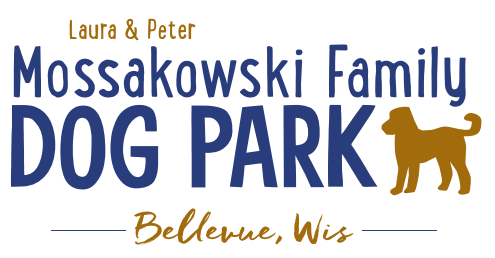 Board Meeting MinutesJanuary 20, 2021Meeting Began: 9:55aAttendance: Paul Theys, Laura Mossakowski, Jennie Wertel, Erin MaderOfficer Election/Re-election – Motion to re-elect the following positions President, Vice President, Treasurer, & SecretaryAll in favor: 4Opposed: 0Current Board Members: Laura Mossakowski – PresidentPaul Theys – TreasurerJennie Wertel – Vice PresidentErin Mader – Secretary Review of 2019 Meeting Minutes including prior January 20, 2021 meeting – Approved: 4Opposed: 0Review bylaws and confirm edits: no edits at this timeApproved: 4Opposed: 02020 Focus: Phase II Planning – priority focus on shade structure in small dog area, based on costs looking to get estimatesK9 Karnival Event to be updated and revamped and moved to June Birthday Party Celebration (4yrs) – based on COVID restrictions, avoiding the weekend of the Lions Picnic weekend of June 13 – Consider June 26th, 2021 for event (time TBD based on event plans)Committee Building – continue to build on the size of the committee to be able to continue to offer more dog friendly events and opportunities such as Yoga in the Park, etc. Increase Social Media push for events and volunteers – goal is to increase people to come to events and awareness of park and increase the number of volunteers helping at eventsPer the agreement with the Village the Committee is responsible for 0% of the maintenance where the Village is now responsible for 100% for the 2021 calendar year.  Meeting Adjourned: 10:10am